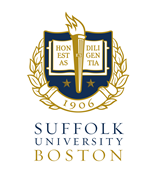 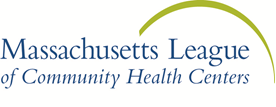 Massachusetts League of Community Health Centers & Suffolk University/Sawyer Business School Moakley Center for Public Management2020-2021Certificate Program inCommunity Health and Community Health Center Management


Raise Performance, Retain Talent, Recruit the CompetitionMLCH/Suffolk Program 
40 Court St., 10th Floor
Boston Ma, 02108Certificate Program in Community Health andCommunity Health Center Management____________________________________________________________________In its ongoing efforts to address workforce issues in community health, the Massachusetts League of Community Health Centers, in partnership with Suffolk University, has developed a certificate program to advance the skills and careers of community health center middle managers. The Certificate Program in Community Health and Community Health Center Management is the result of hours of League consultation with health center executive directors, administrators, clinicians and board members on the challenges health centers face in retaining and promoting staff, particularly middle managers. In response, the League collaborated with Suffolk University to create a certificate program specifically tailored to the unique needs of health center professionals who desire to increase their skill level and advance within their health center organization.Although training programs do exist in public and human service management, the League has identified serious barriers for mid-career staff in need of certain skills that will take them to the next level of management responsibility: (1) lack of financial resources to pay for education; (2) inadequate release-time from work responsibilities; and (3) a perception that existing programs are not tailored to the specific skill sets required by community health agencies.Addressing these barriers through a program that is uniquely structured for health center middle level managers, the program seeks to: (1) increase the number of qualified health center mid-managers; (2) provide career growth opportunities for mid-managers; and (3) introduce mid-managers to others in similar positions as mentors who will provide counseling and support.Program SponsorsThe League & Suffolk University Certificate Program is supported by the Health Resources and Services Administration (HRSA) of the U.S. Department of Health and Human Services (HHS) as part of an award totaling $1,666,805 with 71.5 percentage of costs financed with non-governmental sources. All program content reflects the views of participating faculty and does not necessarily represent the official views of, nor an endorsement by, HRSA, HHS, or the U.S. Government. For more information, please visit HRSA.gov.The League & Suffolk University Certificate Program is supported by funds from the University of Massachusetts Medical School/Commonwealth Medicine (CWM), MassAHEC and MassHealth.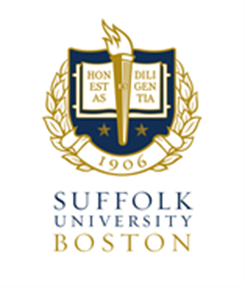 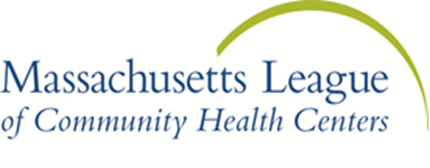 CERTIFICATE PROGAM IN COMMUNITY HEALTHAND COMMUNITY HEALTH CENTER MANAGEMENT 
2020-2021 Class Schedule (Potential for up to 12 graduate credit waivers for certificate graduates enrolled in Suffolk University graduate programs.  Tuition value at Suffolk $14,000).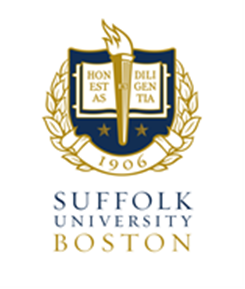 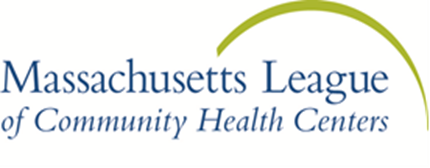 CERTIFICATE PROGAM IN COMMUNITY HEALTHAND COMMUNITY HEALTH CENTER MANAGEMENT  Application FormPlease attach the completed Supervisor’s Recommendation/Agency Commitment Form and return on or before August 31, 2020 or earlier as applications are reviewed on a rolling basis and space is limited.Name:  	Job Title:   	 Agency:  	Member (Yes / No)?  	Work Address:  	
Home Address: ___________________________________________Work Phone: 	Cell Phone: 		Email: ____________________________________Alternate Email: __________________________________Please feel free to use additional paper to answer any of these questionsBrief job description-     Briefly describe your previous work experience-Years of professional experience?	yrs. Years of supervisory/management positions?	yrs.Education: (check most advanced level completed) 
High school diploma/GED		Associates Degree in  	Bachelor Degree in  	Master’s Degree in  	Describe what you think will be your next job:  	Are you interested in pursuing a graduate degree in management?	 Yes   No      
What are the three main areas of expertise that you would like to be able to master from your participation in the Certificate in Community Health and Community Health Center Management Program?


1.  	2.  	3.  	Participation ContractI understand that my enrollment in the Certificate in Community Health Management Program requires my commitment to attend all classes (24 weeks), pay for class materials as required (book fees totaling $175.00) to participate fully in the curriculum, and to participate in an evaluation of the program. I also understand that after attending the second class meeting my tuition is no longer refundable. In exchange for my agency’s supporting my participation by providing me with paid time-off to attend classes, I agree to continue working for my current employer for at least one year after graduation from the program.

Applicant signature                                                                                                 Date: _________________Application ProcessOnce the application and recommendation forms are complete, please submit them with the $50 Agency Registration Fee (one per health center) to the League Admissions Committee.  If the application is not complete, it will cause a delay with the review process.

APPLICATION DUE DATE:  August 31st   ADMISSIONS DECISION:  September 11th PLEASE NOTE:MISSING CLASSES AND INCOMPLETE HOMEWORK ASSIGNMENTS WILL JEOPARDIZE YOUR CHANCES OF RECEIVING GRADUATE CREDITS FOR THE PROGRAM.        For any questions regarding the program and/or application process, please contact Nicole Simpson at       nsimpson@massleague.org.Please attach, or use the space provided on page 2 to provide, a 500-word essay on why you would like to participate in this program, and specific ways this program will help you in your career.Describe why you would like to participate in this program: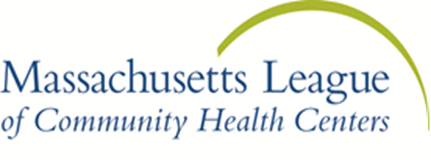 Supervisor’s Recommendation/Agency Commitment FormSupervisor’s Name	Title  	Organization	Address  	City	Zip	Phone  	Fax	Email  	Applicant’s Name  	Please complete the following or attach a signed recommendation letter.I have supervised the applicant for	years, and have known the applicant’s work for	years. S/He is in the top	5%	25%	 50% of all the people whom I have supervised.In five years, I expect the applicant to be able to assume a position as	.I recommend the applicant for participation in the Certificate in Community Human Service Management Program without reservation 	highlyI base my recommendation on the following factors:Supervisor’s Signature		Date  	As the applicant’s Sponsoring Agency representative, I agree to pay a $50 nonrefundable Agency Application Fee (a onetime fee, regardless of the number of applicants) and agree to pay the tuition fee	for members of $3,950 	or	for non-members of $5,200 I understand that the tuition fee is not refundable after my employee attends the second class meeting. I realize that participants in the program must attend at least 20 of the 25 class meetings to be eligible to graduate and agree to give enrolled employees paid time off in order to attend classes and participate in an evaluation of the certificate program, and to adjust their work requirements accordingly. I understand that all Certificate Program enrollees will commit themselves to continued employment with their sponsoring agency for at least one year following their graduation.Authorized Sponsoring Agency Signature	Date 	

NotesBlock 1Block 2Block 3Block 4Block 5Location: Beginning Online and moving to FSF as soon as safely possible   Onsite location TBD by MLCHCClass Time: 9-12 & 1-4 or all day 9-4 in Block 3 or 8:30-4:30 in Block 5Orientation:9/18/20 at 3:30pmTuition: $3,950Info Session: 1/22/21Graduation: June 2021

MLCHC Liaison:
Simpson
MCPM Liaison: MatavaFridays9/18-10/16/20Intro to Community Health Services Management (MCPM 823/HLTH705)CurryHuman Resource Mgt(MCPM 716)Bowes Fridays10/30-12/4/20(No Class 11/27)Intro to Community Health Services Management (MCPM 823/MCPM 705)CurryHuman Resource Mgt(MCPM 716)Bowes NOTE: 12/11 is a snow day make-up for Block 2 
(if needed)Fridays1/8-2/5/21Leadership in Community Health Services 
(MCPM 718) DriscollContemporary Challenges in Community Health CentersHunt        NOTE: 2/12 is a snow day make-up for Block 3 
(if needed)Fridays2/26-3/26/21                  Technical Grant Writing for Public Funding TBDLeadership in Community Health Services 
(MCPM 718) Driscoll NOTE:  4/2 is a snow day make-up for Block 4 
(if needed)Fridays4/9-4/30/21Financial Management (MCPM 847)Buckley NOTE: FOUR ALL Day Sessions 8:30-4:30